T.C. SAKARYA VALİLİĞİ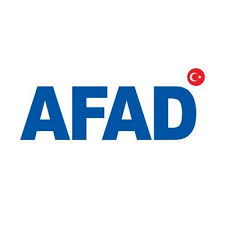 2021KÖPEKLİ ARAMA TİMİ SINAV KOMİSYONU-SINAV BAŞVURU FORMU-KAMUSTKÖZEL SEKTÖRGÖNÜLLÜBAŞVURU YAPILAN SINAV ADI (İKİ TERCİH YAPILABİLİR)Eğitim Yeterlilik SınavıGörev Yeterlilik SınavıSınava katılacak köpeğim sadece Canlı İnsan Arama Köpeği Eğitimi almıştır.Köpeğimin Östrus Siklusunda (Kızgınlık Döneminde) olup olmadığını sınav sürecinde komisyonunuza bildireceğimi taahhüt ederim.Beyan edilen bilgilere ait belgeler ve/veya onaylı suretleri sınava kayıt kabul aşamasında ibraz edilecektir.Köpeğin kalça çıkığı olmadığına dair Cerrahi ve Ortopedi Uzmanı Veteriner Hekim veya bir heyet tarafından rapor verilmiş olmasıBAŞVURU KAYIT NO:Yukarıda beyan ettiğim bilgilerin doğruluğunu kabul ediyorum.Başvuru Sahibinin,Adı Soyadı: 		 Tarih: 	ORGANİZASYON/KURUM/KURULUŞ/STK ADI:ŞEHİR:AFAD'A KAYDI VAR MI?VARYOKEĞİTMEN BİLGİLERİ::::::ADI SOYADI/UNVANI/MESLEĞİ::::::T.C. KIMLIK NUMARASI:18 YAŞINI DOLDURMUŞEVETHAYIREK SERTİFİKA ADEDİ: …EK SERTİFİKA ADEDİ: …ALMIŞ OLDUĞU SERTİFİKALARVARYOKEK SERTİFİKA ADEDİ: …EK SERTİFİKA ADEDİ: …ADLI SICIL KAYDIVARYOKEK SERTİFİKA ADEDİ: …EK SERTİFİKA ADEDİ: …CEP TELEFONU NO::::::E-MAİL 	@	 	@	 	@	 	@	 	@	 	@	İKAMETGAH ADRESİ::::::KÖPEK BİLGİLERİADI:IRKI:ÇİP NO.:DOĞUM TARİHİ/YAŞIGÜN ... /AY ... /YIL 20...GÜN ... /AY ... /YIL 20...GÜN ... /AY ... /YIL 20...18 AY ÜSTÜ MÜ?: EVETCİNSİYETİDİŞİERKEKDOĞUM YAPTIEVETHAYIRKÖPEK EŞGAL KARTI VE/VEYA SAĞLIK KARNESİVARYOKEĞITİM YETERLİLİK BELGESİ VAR MI?VARYOKKÖPEĞİN ALMIŞ OLDUĞU SERTİFİKALARVARYOKEK SERTİFİKA ADEDİ: …KÖPEK SAĞLIK BİLGİLERİKARMA AŞISIVARYOKKUDUZ AŞISIVARYOKDİĞER AŞILARIVARYOK(……..………………………….)ANTİ PARAZİTER UYGULAMALARVARYOKKALÇA ÇIKIKLIĞIVARYOK